от 31 марта 2023 г. № 147-рг 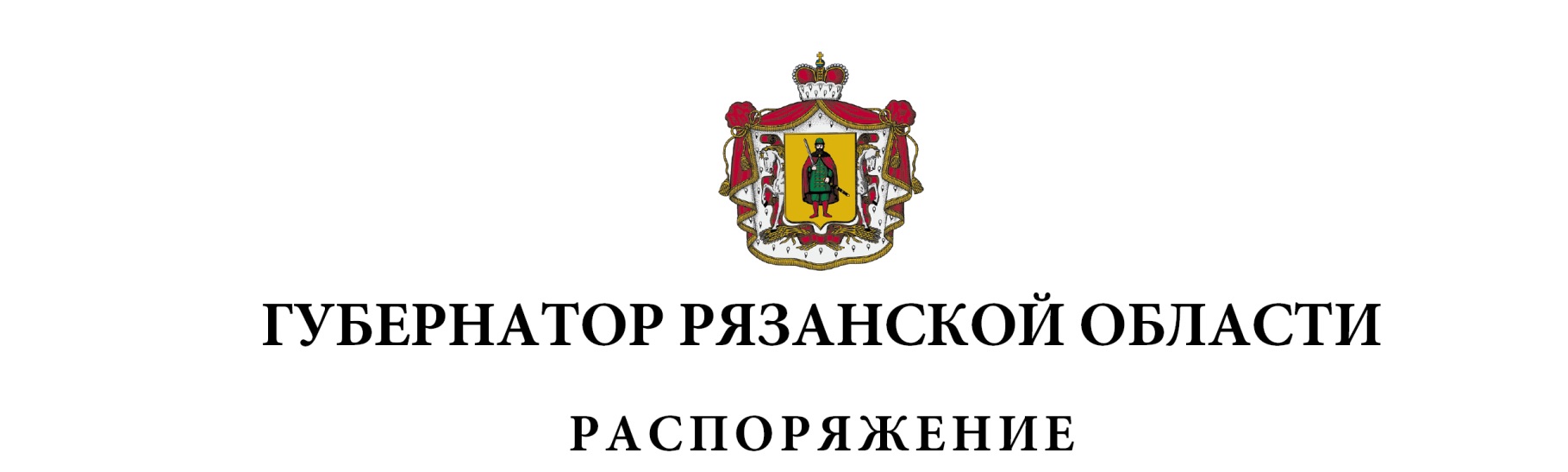 Внести в распоряжение Губернатора Рязанской области от 16.03.2022 № 91-рг следующие изменения:1) преамбулу изложить в следующей редакции:«В целях создания условий для опережающего инвестиционного развития Рязанской области, содействия достижению национальных целей развития Российской Федерации, утвержденных Указом Президента Российской Федерации от 21 июля 2020 г. № 474 «О национальных целях развития Российской Федерации на период до 2030 года», установления основ реализации инвестиционной политики Рязанской области, а также взаимодействия исполнительных органов Рязанской области с инвесторами при реализации инвестиционных проектов на территории Рязанской области  в соответствии с приказом Министерства экономического развития Российской Федерации от 30.09.2021 № 591 «О системе поддержки новых инвестиционных проектов в субъектах Российской Федерации («Региональный инвестиционный стандарт»)»:»;2) пункт 3 изложить в следующей редакции:«3. Контроль за исполнением настоящего распоряжения возложить на заместителя Председателя Правительства Рязанской области (в сфере цифрового развития и спорта).»;3) приложение изложить в новой редакции согласно приложению 
к настоящему распоряжению.Внести в распоряжение Губернатора Рязанской области от 16.03.2022 № 91-рг следующие изменения:1) преамбулу изложить в следующей редакции:«В целях создания условий для опережающего инвестиционного развития Рязанской области, содействия достижению национальных целей развития Российской Федерации, утвержденных Указом Президента Российской Федерации от 21 июля 2020 г. № 474 «О национальных целях развития Российской Федерации на период до 2030 года», установления основ реализации инвестиционной политики Рязанской области, а также взаимодействия исполнительных органов Рязанской области с инвесторами при реализации инвестиционных проектов на территории Рязанской области  в соответствии с приказом Министерства экономического развития Российской Федерации от 30.09.2021 № 591 «О системе поддержки новых инвестиционных проектов в субъектах Российской Федерации («Региональный инвестиционный стандарт»)»:»;2) пункт 3 изложить в следующей редакции:«3. Контроль за исполнением настоящего распоряжения возложить на заместителя Председателя Правительства Рязанской области (в сфере цифрового развития и спорта).»;3) приложение изложить в новой редакции согласно приложению 
к настоящему распоряжению.Внести в распоряжение Губернатора Рязанской области от 16.03.2022 № 91-рг следующие изменения:1) преамбулу изложить в следующей редакции:«В целях создания условий для опережающего инвестиционного развития Рязанской области, содействия достижению национальных целей развития Российской Федерации, утвержденных Указом Президента Российской Федерации от 21 июля 2020 г. № 474 «О национальных целях развития Российской Федерации на период до 2030 года», установления основ реализации инвестиционной политики Рязанской области, а также взаимодействия исполнительных органов Рязанской области с инвесторами при реализации инвестиционных проектов на территории Рязанской области  в соответствии с приказом Министерства экономического развития Российской Федерации от 30.09.2021 № 591 «О системе поддержки новых инвестиционных проектов в субъектах Российской Федерации («Региональный инвестиционный стандарт»)»:»;2) пункт 3 изложить в следующей редакции:«3. Контроль за исполнением настоящего распоряжения возложить на заместителя Председателя Правительства Рязанской области (в сфере цифрового развития и спорта).»;3) приложение изложить в новой редакции согласно приложению 
к настоящему распоряжению.Губернатор Рязанской областиП.В. Малков